臺中市家長會長協會辦理108學年度新課綱家長座談會實施計畫目標增進家長瞭解十二年國民基本教育政策理念與實施計畫內涵。結合家長推動十二年國民基本教育協助學生適性輔導與發展。擴展各校學生家長會與家長團體等家長代表掌握十二年國民基本教育課程綱要與核心精神。辦理單位指導單位：臺中市政府教育局主辦單位：臺中市家長會長協會協辦單位：臺中市私立葳格國際學校辦理時間及地點辦理時間：108年9月28日(星期六)下午2時辦理地點：臺中市私立葳格國際學校北屯校區(臺中市北屯區軍福十八路328號)流程表參加對象及報名方式有興趣了解新課綱及考招變動之家長，請至以下報名網址：https://docs.google.com/forms/d/e/1FAIpQLSdiPzZd9Uh-tnWtWHw6njnXJXgslooU1cM3BrrFMlzyRIexSQ/viewform報名QRcode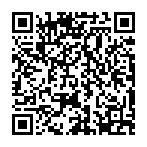 時間課程內容主講人13:40~14:00報到臺中市家長會長協會團隊14:00~14:10致歡迎詞臺中市家長會長協會吳政霆理事長臺中市政府教育局長官14:10~15:30108課綱內涵及變革新社高中 歐靜瑜校長臺中家商 林怡慧校長15:30~15:50中場休息15:50~16:40家長Q&A時間臺中市政府教育局相關科室代表新社高中 歐靜瑜校長臺中家商 林怡慧校長16:40~17:00主席總結臺中市家長會長協會吳政霆理事長17:00~賦歸